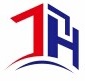      上海君瀚国际物流有限公司保 函船名/航次:提单号:开航日:  装运港: 目的港: 货物(件数/毛重):  发货人: 我司委托贵司安排出运上述货物，因不慎遗失整套正本提单，我司已登报申明该套提单作废，现请贵司通知目的港代理不凭正本提单放货给收货人: ————————————————————————————————————————————————————————————————  由上述特殊操作所引起的一切风险、责任、后果由我司承担，贵司不承担任何连带责任。若贵司被作为责任方受牵连，可凭此保函要求我司承担全部损失。    我司保证承担由此引起的一切货款纠纷。年  月  日公司盖公章: